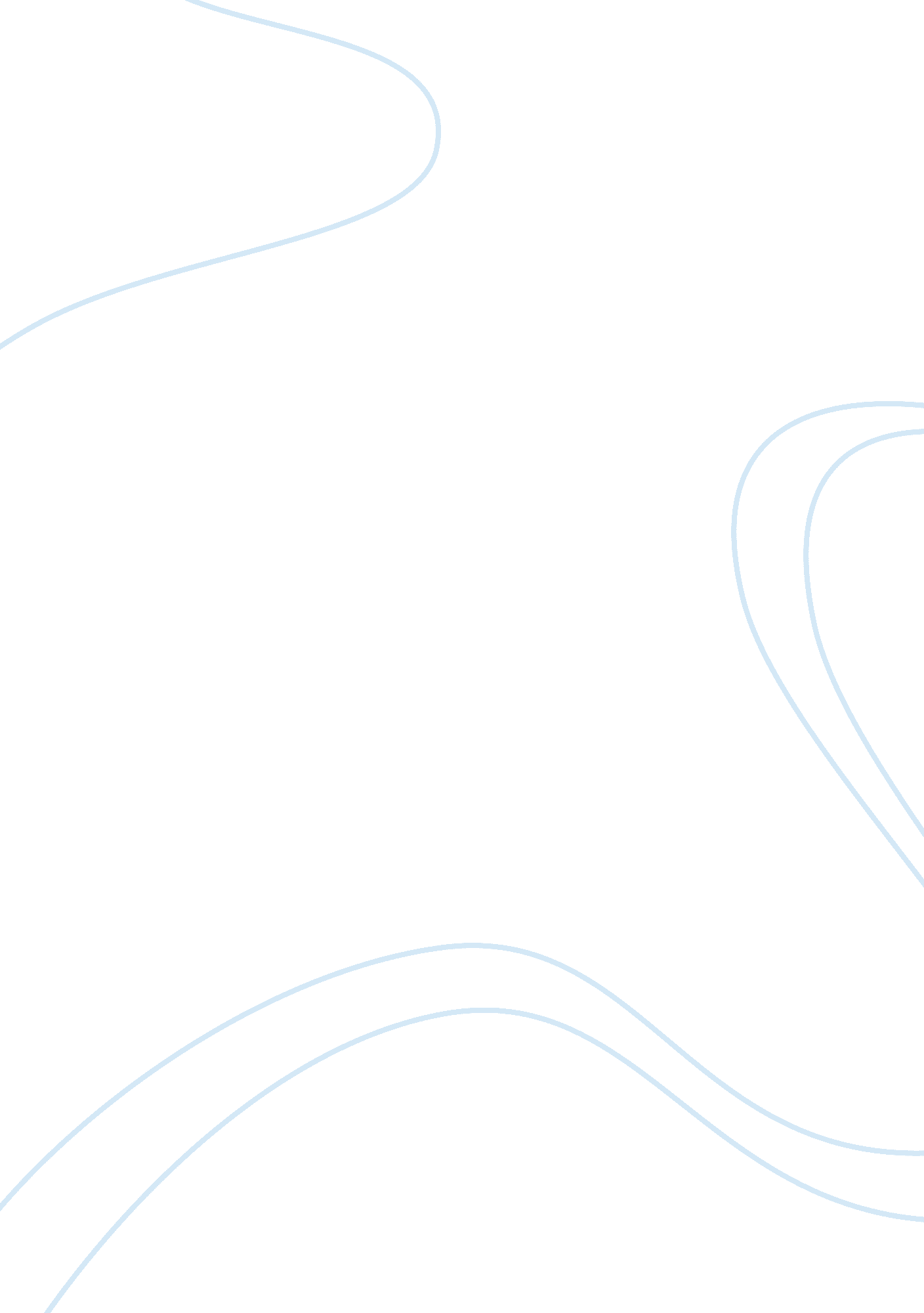 The effect of global warming on the cow's well-beingEnvironment, Global Warming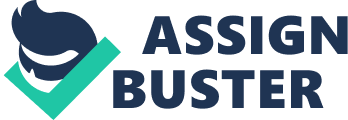 \n[toc title="Table of Contents"]\n \n \t Introduction \n \t Do Cows Pollute as much as Cars? \n \t How the Methane is Produced \n \t Figures \n \t Conventional Beef vs Mob-grazed Beef \n \t But can Cows actually reverse Climate Change? \n \n[/toc]\n \n Introduction In this essay I will talk about how the methane affect pollution and specially from cows. Some people affirm that the cows cause more pollution than cars. So I will provide arguments and figure that can demonstrate it. Do Cows Pollute as much as Cars? Agriculture is in charge of an expected 14 percent of the world’s ozone harming substances. A critical bit of these outflows originate from methane, which, as far as its commitment to an unnatural weather change, is multiple times more amazing than carbon dioxide. The U. S. Nourishment and Agriculture Organization says that agrarian methane yield could increment by 60 percent by 2030. The world’s 1. 5 billion cows and billions of other brushing creatures transmit many contaminating gases, including loads of methane. 66% of all smelling salts originates from cows. Cows emit a gigantic measure of methane through burping, with a lesser sum through fart. Measurements fluctuate in regards to how much methane the normal dairy cows spread. A few specialists express 100 litres to 200 litres every day, while others state it’s up to 500 liners a day. Regardless, that is a great deal of methane, a sum similar to the contamination created by a vehicle in a day How the Methane is Produced To understand why cow create methane, it’s critical to discover more about how they function. Dairy animals, goats, sheep and a few different creatures have a place with a class of creatures called ruminants. Ruminants have four stomachs and process the digestion is released in their stomachs rather than in their digestive organs, as people do. Ruminants eat food, spew it as cud eat it once more. The stomachs are loaded up with microscopic organisms that guide in processing, yet in addition create methane. Figures A factory animals does on overage discharge somewhere in the range of 70 and 120 kg of Methane for every year. Methane is an ozone harming substance like carbon dioxide. In any case, the negative impact on the atmosphere of Methane is 23 times higher than the impact of CO2. In this manner the arrival of around 100 kg Methane for every year for each dairy animals is identical to about 2’300 kg CO2 every year. As indicated by the Food and Agriculture Organization of the United Nations (FAO) farming is in charge of 18% of the amount of emissions of ozone expend substances around the world (this is more than the entire transportation segment). Steers reproducing is taking a central point for these ozone harming substance outflows as indicated by FAO. Says Henning Steinfeld, Chief of FAO’s Livestock Information and Policy Branch and senior creator of the report: ‘ Domesticated animals are a standout amongst the most evident supporters of the present most genuine ecological issues. Critical activity is required to cure the circumstance.” Domesticated animals currently utilise 30 percent of the world’s whole land surface, for the most part perpetual field yet additionally including 33 percent of the worldwide arable land used to creating feed for animals, the report notes. As woods are cleared to make new fields, it is a noteworthy driver of deforestation, particularly in Latin America where, for instance, approximately 70 percent of previous backwoods in the Amazon. We can’t deny that cultivating majorly affects a worldwide temperature alteration. Since cultivating is essentially serving the buyer’s interest for nutrition , we should take a look at our nutrition. With expanded developing, individuals are expending more meat and dairy items consistently. Worldwide meat creation is anticipated to dramatically increase from 229 million tons in 1999/2001 to 465 million tons in 2050, while drain yield is set to move from 580 to 1043 million tons. Conventional Beef vs Mob-grazed Beef In traditional crop structure, domesticated animals is exact to munch on a similar couple of sections of land of field for extensive area (weeks, now and then months). This is the place the issues begin on the grounds that cultivated creatures, in contrast to their wild partners, can be significantly more specific about what they eat, brushing hardest on the plants they like best. After some time, the dairy animals’ most loved grass is overpriced , ending up so powerless that different weeds start to drive it out. To adapt of the weeds and get the great grass to develop, the agriculturist resorts to synthetic composts. Be that as it may, compost supplant the supplements that the dirt would generally give, and without that reason, natural issue in the dirt abatements and the mixed variety of grass species decays also. Much like us people, cultivated creatures require a decent blend of supplements and minerals, yet quickly treated grass abandons them undernourished. Also, in light of the fact that the grass is less nutritious than regular frameworks, the rancher needs to add grain to the cows’ eating regimen to keep them creating quality drain in the wake of compelled or to fill them out before they go to butcher. It is this kind of modern creature cultivating that draws in across the board structure perdition from preservationists. The entire actions is harming on a wide range of levels: the generation of synthetic manures requires non-renewable energy source utilise; the grains encouraged to domesticated animals waste valuable regular assets; composts connected to the dirt discharge dangerous nitrous oxide into the climate; and numerous huge amounts of methane are spread into the air by munching steers. But can Cows actually reverse Climate Change? One natural life environmentalist supposes they can. Allan Savory has invested decades confirm the utilisation of mass brushing strategies to handle desertification in Africa. In a Ted Talk that has since collected more than four million perspectives, Savory says that overseeing domesticated animals on revolution can remove enough carbon from the air to return us to pre-mechanical levels. What’s more, it is Savory’s contentions that have impacted numerous domesticated animals agriculturists in the UK and United States to present crowd brushing strategies. In the spots where these techniques have been attempted, a bunch of studies demonstrate that they increment soil richness, and in territories of based land, especially in Africa, they can essentially build the measure of carbon put away in the dirt. A recent report by the Intergovernmental Panel on Climate Change gauges that these enhanced brushing techniques could relieve around 90 percent of horticulture’s commitment to environmental change. I think that the amount of waste that the cows produce and the gas that they spread to the atmosphere is a very serious problem. We need to stop this, like the same that we do with fossil fuels. We are not putting attention on this and a lot of people doesn’t have any idea about it. 